Ход урокаРаздел:3.5 Природно-территориальные комплексы3.5 Природно-территориальные комплексыФИО педагога Дата:  Класс: 7 Количество присутствующих: Количество отсутствующих:Тема урокаФормирование природно-территориальных комплексовФормирование природно-территориальных комплексов Цели обучения в соответствии 
с учебной программой7.3.5.1 - объясняет формирование природно-территориальных комплексов: географическая оболочка, материки и океаны, зоны и пояса, ландшафты7.3.5.1 - объясняет формирование природно-территориальных комплексов: географическая оболочка, материки и океаны, зоны и пояса, ландшафтыЦели урокаОбъяснять формирование природно-территориальных комплексов: географическая оболочка, материки и океаны, зоны и пояса, ландшафтыОбъяснять формирование природно-территориальных комплексов: географическая оболочка, материки и океаны, зоны и пояса, ландшафтыЭтап урока/ ВремяДействия педагогаДействия ученикаОцениваниеРесурсыНачало урока5мин 
Вызов. «Вопрос – ответ»1. Пластичное вещество, хорошо удерживающее воду (глина).2. Одна из составляющих частей почвы, являющаяся хорошим разрыхлителем (песок).3. Жидкое вещество, необходимое для жизни и развития растений (вода).4. Органическая масса, получаемая из остатков растений и животных, повышающая плодородие (перегной).5. Питательные вещества, которые образуются из перегноя под действием микроорганизмов (минеральные).6. Вещество, помогающее корням растений дышать (воздух).7. Жидкое вещество почвы (вода).Определение темы и цели урокаУчащиеся  отвечают на вопросы выходят  к  названию  темы урока и целям урока.
2 балла
карточкиСередина урока 20 минРабота с учебником. Стратегия написания «Особенного мнения» (Работа в паре):После чтения текста учащимся даётся задание написать письменную работу по следующей структуре:1. Свое мнение о тексте2. Пример, подтверждающий особое мнение3. Доказательства, утверждающие обратное4. Пример, доказывающий несостоятельность противоположного мнения5. ЗаключениеПредложения:Свое мнение по содержанию текста – одно предложениеДоказательство – два предложенияПример, подтверждающий свое мнение – два предложенияПример, подтверждающий противоположноемнение – два предложенияЗаключение – два предложения.Дескрипторы:– выбирают из текста необходимый материал– разбирают текст в паре, формируют свое мнение, делают заключениеДеление на группы. (используются карточки с элементами оболочек)создают постер1 группа - Литосфера2 группа - Атмосфера3 группа - Гидросфера4 группа - БиосфераУчащиеся работают в паре и в группе.5 балловКарточки, А3,маркеры, стикерыКонец урока10 минОхарактеризуйте закономерности географической оболочки.Определите по рисункам виды природно-территориальных  комплексов.а. Объясните их формирование и сгруппируйте по характерным особенностямДескриптор:	характеризует  закономерности географической оболочки и их значимость; 	определяет  виды природно-территориальных  комплексов;  	группирует  природно-территориальные   комплексы   по  их характерным особенностям.Выполняют  задания для ФО 3 баллакарточкиРефлексия5 мин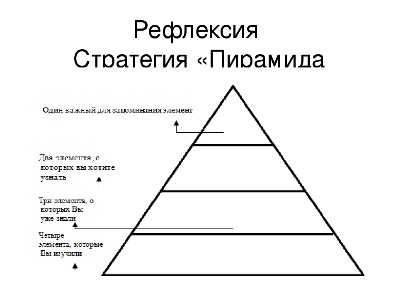 Обобщение знанийпирамида